	2021年7月20日，日内瓦尊敬的先生/女士：我高兴地邀请您出席第11研究组（信令要求、协议、测试规范及打击假冒伪劣产品）的下次会议。鉴于目前的新冠病毒大流行，经与ITU-T第11研究组主席、其管理团队和电信发展局（TSB）协调，此会议将于2021年12月1至10日（含）以完全虚拟的形式举办。请注意，将不发放与会补贴。开幕全体会议将于2021年12月1日（日内瓦时间）12时利用MyMeetings远程参会工具开始。文件制作、远程参会细节及其他相关信息见第11研究组主页（www.itu.int/go/tsg11）。计划于2021年11月30日（日内瓦时间）14时 – 16时以完全虚拟的形式为发展中国家的代表举办缩小标准化工作差距（BSG）实践培训会议。如有兴趣参加，请发邮件至。以下活动将与第11研究组会议并行举办：–	2021年11月29日至12月10日，ITU-T第13研究组（重点为IMT-2020、云计算和可信网络基础设施的未来网络）虚拟会议；更多信息将在第16/13号集体函中提供；–	2021年12月3日，ITU-T一致性评估指导委员会（CASC）虚拟会议；更多信息可在CASC网页上获得。重要截止日期：会议实用信息见附件A。Andrey Kucheryavy先生（俄罗斯联邦）起草的会议议程草案见附件B。时间计划草案见附件C。祝您与会顺利且富有成效！附件：3件附件A
实用会议信息工作方法与设施提交和获取文件：成员应采用文件直传方式提交文稿。临时文件草案应利用适当模板通过电子邮件提交研究组秘书处。研究组主页上提供的会议文件仅限于拥有含TIES权限的国际电联用户账户的ITU-T成员。口译：如果有成员国提出要求，将为开幕和闭幕全体会议提供口译服务。口译服务的申请请至少在会议首日的六个星期之前通过在注册表的相应框中打勾来提出。互动式远程参会：我的会议工具将用于为所有会议提供远程参会，其中包括工作组和研究组全体会议之类的决策性会议。代表们必须注册，而且在发言时需介绍自己和所属单位。远程参会将尽力提供。参会者应了解，会议不会因有代表无法连线、收听或发言不能被听到而推迟或中断，一切听从主席的酌情安排。如果认为远程参会者的语音质量不佳，主席可能会打断远程参会者，并且可能避免请参会者发言，直到有迹象表明问题已解决为止。会议聊天功能是会议不可或缺的一部分，鼓励在会议期间使用它来促进高效的时间管理。注册、新代表、与会补贴和协助办理签证注册：与会者均需进行注册。请至少在会议开始前一个月通过研究组主页完成在线预注册。根据电信标准化局第68号通函，ITU-T注册系统要求所有的注册申请需经过联系人批准。电信标准化局第118号通函介绍了如何设置对这些请求的自动批准。注册表中的一些选项仅适用于成员国请成员尽可能吸收女代表加入代表团。注册是强制性的，必须通过填写第11研究组主页上的（www.itu.int/go/tsg11）的在线注册表格进行。如未注册，代表则无法访问我的会议远程参会工具。新代表、与会补贴和签证协办：对于虚拟会议，由于不涉及差旅，因此不提供与会补贴，签证协办亦不适用。研究组主席将酌情为新代表举办情况介绍会。ANNEX B
Draft Agenda of SG11 virtual meeting, 1-10 December 2021Note: Items 1 to 12 are expected to be addressed in the opening Plenary (1 December 2021) and items 13 to 28 are expected to be addressed in the closing Plenary (10 December 2021).NOTE ‒ Updates to the agenda will be available on the Study Group 11 homepage (www.itu.int/go/tsg11).ANNEX C
Draft time plan
SG11 virtual meeting, 1-10 December 2021
(First week)SG11 virtual meeting, 1-10 December 2021
(Second week)Note 2: Updates to the timetable will be available on the Study Group 11 homepage (www.itu.int/go/tsg11)._____________________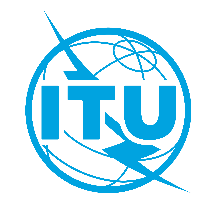 国 际 电 信 联 盟电信标准化局文号：电信标准化局第16/11号集体函SG11/DA致：–	国际电联各成员国主管部门；–	ITU-T部门成员；–	参加第11研究组工作的ITU-T
部门准成员；–	国际电联学术成员电话：+41 22 730 5780致：–	国际电联各成员国主管部门；–	ITU-T部门成员；–	参加第11研究组工作的ITU-T
部门准成员；–	国际电联学术成员传真：+41 22 730 5853致：–	国际电联各成员国主管部门；–	ITU-T部门成员；–	参加第11研究组工作的ITU-T
部门准成员；–	国际电联学术成员电子邮件：tsbsg11@itu.int致：–	国际电联各成员国主管部门；–	ITU-T部门成员；–	参加第11研究组工作的ITU-T
部门准成员；–	国际电联学术成员网站：http://itu.int/go/tsg11致：–	国际电联各成员国主管部门；–	ITU-T部门成员；–	参加第11研究组工作的ITU-T
部门准成员；–	国际电联学术成员事由：第11研究组虚拟会议，2021年12月1-10日第11研究组虚拟会议，2021年12月1-10日2021年10月1日–	提交需要翻译的ITU-T成员文稿2021年10月20日–	提交口译申请（通过在线注册表进行；详情见附件A）2021年11月1日–	注册（通过研究组主页www.itu.int/go/tsg11提供的注册表进行：）2021年11月18日–	（通过文件直传系统）提交ITU-T成员文稿顺致敬意！电信标准化局主任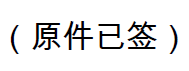 李在摄ITU-T SG11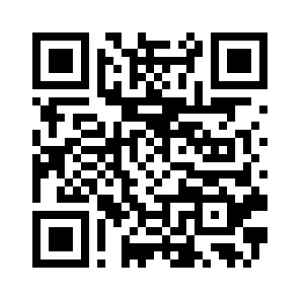 顺致敬意！电信标准化局主任李在摄最新会议信息#Agenda itemsOpening of the SG11 Plenary meeting Approval of the agendaApproval of the previous SG11 reportsApproval of the meeting time planDocument allocationIncoming liaison statementsMeeting facilities and electronic working methodsNewcomers’ welcome packSG11 organization, including Regional Groups and CASCSG11 Management teamWorking Party structure and its ManagementQuestions Rapporteurs and AssociatesLiaison OfficersFeedback on interim activities since last meetingRecommendation mattersInterim Rapporteur meetingsApproval of interim outgoing Liaison StatementsApproval of the updated work programme of SG11Consider approval of Recommendations in accordance with [Resolution 1 / Recommendation ITU-T A.8], if anyAchievements of SG11 during 2017-2020 Study PeriodiLSs addressed to all Questions of SG11Activities related to SG11 (e.g., Workshops organization)Templates (e.g., agendas, reports)Arrangement of SG11 special sessions on preparation for WTSA-20AOB for opening PlenaryIntellectual Property Rights (IPR) inquiryApproval and “Consent” of draft Recommendations proposed for approval (Recommendation ITU-T A.8) and approval of other deliverablesRecommendationsSupplementsTechnical Papers and ReportsRecommendations for (TAP) Determination/Decision/Approval (Resolution 1) (if any)New appointment of Rapporteurs, Associate Rapporteurs, Liaison Officers (if any)Approval of Working Party reportsOutcomes of SG11 special session on preparation for WTSA-20Outgoing Liaison StatementsNew/Revised Questions (if any)New work itemsUpdate of SG11 Work ProgrammeDate and place of the next SG11 meetingsFuture Interim Activities (Working Parties and interim Rapporteur group meetings)Future Workshops of SG11Future Regional Group meetings and CASC meetingsAOB for closing PlenaryClosingWednesday, 1 December 2021Wednesday, 1 December 2021Wednesday, 1 December 2021Wednesday, 1 December 2021Wednesday, 1 December 2021Wednesday, 1 December 2021Thursday, 2 December 2021Thursday, 2 December 2021Thursday, 2 December 2021Thursday, 2 December 2021Thursday, 2 December 2021Thursday, 2 December 2021Friday, 3 December 2021Friday, 3 December 2021Friday, 3 December 2021Friday, 3 December 2021Friday, 3 December 2021Friday, 3 December 2021012345012345012345SG11 PLENNewcomersVWP1/11 PLENQ1/11VVQ2/11VVVQ3/11VVQ4/11VVVVVQ5/11VVWP2/11 PLENQ6/11VVQ7/11Q8/11VVVVWP3/11 PLENQ12/11VVQ13/11VVQ14/11VVVVQ16/11VVWP4/11 PLENQ15/11VVQ17/11VVCASCVVWTSA-prepVVVSessions times (Geneva time)Session 0: 0900-1015;        Session 1: 1030-1145;         Session 2: 1200-1315;         Session 3: 1330-1445;
Session 4: 1500-1615;         Session 5: 1630-1745Sessions times (Geneva time)Session 0: 0900-1015;        Session 1: 1030-1145;         Session 2: 1200-1315;         Session 3: 1330-1445;
Session 4: 1500-1615;         Session 5: 1630-1745Sessions times (Geneva time)Session 0: 0900-1015;        Session 1: 1030-1145;         Session 2: 1200-1315;         Session 3: 1330-1445;
Session 4: 1500-1615;         Session 5: 1630-1745Sessions times (Geneva time)Session 0: 0900-1015;        Session 1: 1030-1145;         Session 2: 1200-1315;         Session 3: 1330-1445;
Session 4: 1500-1615;         Session 5: 1630-1745Sessions times (Geneva time)Session 0: 0900-1015;        Session 1: 1030-1145;         Session 2: 1200-1315;         Session 3: 1330-1445;
Session 4: 1500-1615;         Session 5: 1630-1745Sessions times (Geneva time)Session 0: 0900-1015;        Session 1: 1030-1145;         Session 2: 1200-1315;         Session 3: 1330-1445;
Session 4: 1500-1615;         Session 5: 1630-1745Sessions times (Geneva time)Session 0: 0900-1015;        Session 1: 1030-1145;         Session 2: 1200-1315;         Session 3: 1330-1445;
Session 4: 1500-1615;         Session 5: 1630-1745Sessions times (Geneva time)Session 0: 0900-1015;        Session 1: 1030-1145;         Session 2: 1200-1315;         Session 3: 1330-1445;
Session 4: 1500-1615;         Session 5: 1630-1745Sessions times (Geneva time)Session 0: 0900-1015;        Session 1: 1030-1145;         Session 2: 1200-1315;         Session 3: 1330-1445;
Session 4: 1500-1615;         Session 5: 1630-1745Sessions times (Geneva time)Session 0: 0900-1015;        Session 1: 1030-1145;         Session 2: 1200-1315;         Session 3: 1330-1445;
Session 4: 1500-1615;         Session 5: 1630-1745Sessions times (Geneva time)Session 0: 0900-1015;        Session 1: 1030-1145;         Session 2: 1200-1315;         Session 3: 1330-1445;
Session 4: 1500-1615;         Session 5: 1630-1745Sessions times (Geneva time)Session 0: 0900-1015;        Session 1: 1030-1145;         Session 2: 1200-1315;         Session 3: 1330-1445;
Session 4: 1500-1615;         Session 5: 1630-1745Sessions times (Geneva time)Session 0: 0900-1015;        Session 1: 1030-1145;         Session 2: 1200-1315;         Session 3: 1330-1445;
Session 4: 1500-1615;         Session 5: 1630-1745Sessions times (Geneva time)Session 0: 0900-1015;        Session 1: 1030-1145;         Session 2: 1200-1315;         Session 3: 1330-1445;
Session 4: 1500-1615;         Session 5: 1630-1745Sessions times (Geneva time)Session 0: 0900-1015;        Session 1: 1030-1145;         Session 2: 1200-1315;         Session 3: 1330-1445;
Session 4: 1500-1615;         Session 5: 1630-1745Sessions times (Geneva time)Session 0: 0900-1015;        Session 1: 1030-1145;         Session 2: 1200-1315;         Session 3: 1330-1445;
Session 4: 1500-1615;         Session 5: 1630-1745Sessions times (Geneva time)Session 0: 0900-1015;        Session 1: 1030-1145;         Session 2: 1200-1315;         Session 3: 1330-1445;
Session 4: 1500-1615;         Session 5: 1630-1745Sessions times (Geneva time)Session 0: 0900-1015;        Session 1: 1030-1145;         Session 2: 1200-1315;         Session 3: 1330-1445;
Session 4: 1500-1615;         Session 5: 1630-1745Sessions times (Geneva time)Session 0: 0900-1015;        Session 1: 1030-1145;         Session 2: 1200-1315;         Session 3: 1330-1445;
Session 4: 1500-1615;         Session 5: 1630-1745Key:   V - virtual meeting via ITU MyMeetings         - webcastKey:   V - virtual meeting via ITU MyMeetings         - webcastKey:   V - virtual meeting via ITU MyMeetings         - webcastKey:   V - virtual meeting via ITU MyMeetings         - webcastKey:   V - virtual meeting via ITU MyMeetings         - webcastKey:   V - virtual meeting via ITU MyMeetings         - webcastKey:   V - virtual meeting via ITU MyMeetings         - webcastKey:   V - virtual meeting via ITU MyMeetings         - webcastKey:   V - virtual meeting via ITU MyMeetings         - webcastKey:   V - virtual meeting via ITU MyMeetings         - webcastKey:   V - virtual meeting via ITU MyMeetings         - webcastKey:   V - virtual meeting via ITU MyMeetings         - webcastKey:   V - virtual meeting via ITU MyMeetings         - webcastKey:   V - virtual meeting via ITU MyMeetings         - webcastKey:   V - virtual meeting via ITU MyMeetings         - webcastKey:   V - virtual meeting via ITU MyMeetings         - webcastKey:   V - virtual meeting via ITU MyMeetings         - webcastKey:   V - virtual meeting via ITU MyMeetings         - webcastKey:   V - virtual meeting via ITU MyMeetings         - webcastMonday, 6 December 2021Monday, 6 December 2021Monday, 6 December 2021Monday, 6 December 2021Monday, 6 December 2021Monday, 6 December 2021Tuesday, 7 December 2021Tuesday, 7 December 2021Tuesday, 7 December 2021Tuesday, 7 December 2021Tuesday, 7 December 2021Tuesday, 7 December 2021Wednesday, 8 December 2021Wednesday, 8 December 2021Wednesday, 8 December 2021Wednesday, 8 December 2021Wednesday, 8 December 2021Wednesday, 8 December 2021Thursday, 9 December 2021Thursday, 9 December 2021Thursday, 9 December 2021Thursday, 9 December 2021Thursday, 9 December 2021Thursday, 9 December 2021Friday, 10 December 2021Friday, 10 December 2021Friday, 10 December 2021Friday, 10 December 2021Friday, 10 December 2021Friday, 10 December 2021012345012345012345012345012345SG11 PLENWP1/11 PLENVQ1/11VVQ2/11VVVVVVQ3/11VQ4/11VVVVQ5/11VVVWP2/11 PLENVQ6/11VVVVVQ7/11VVVVVQ8/11VVVWP3/11 PLENVQ12/11VQ13/11VQ14/11VQ16/11VVVVWP4/11 PLENVQ15/11VVVVVVQ17/11VWTSA-prepVSessions times (Geneva time)Session 0: 0900-1015;           Session 1: 1030-1145;           Session 2: 1200-1315;           Session 3: 1330-1445;           Session 4: 1500-1615;           Session 5: 1630-1745Sessions times (Geneva time)Session 0: 0900-1015;           Session 1: 1030-1145;           Session 2: 1200-1315;           Session 3: 1330-1445;           Session 4: 1500-1615;           Session 5: 1630-1745Sessions times (Geneva time)Session 0: 0900-1015;           Session 1: 1030-1145;           Session 2: 1200-1315;           Session 3: 1330-1445;           Session 4: 1500-1615;           Session 5: 1630-1745Sessions times (Geneva time)Session 0: 0900-1015;           Session 1: 1030-1145;           Session 2: 1200-1315;           Session 3: 1330-1445;           Session 4: 1500-1615;           Session 5: 1630-1745Sessions times (Geneva time)Session 0: 0900-1015;           Session 1: 1030-1145;           Session 2: 1200-1315;           Session 3: 1330-1445;           Session 4: 1500-1615;           Session 5: 1630-1745Sessions times (Geneva time)Session 0: 0900-1015;           Session 1: 1030-1145;           Session 2: 1200-1315;           Session 3: 1330-1445;           Session 4: 1500-1615;           Session 5: 1630-1745Sessions times (Geneva time)Session 0: 0900-1015;           Session 1: 1030-1145;           Session 2: 1200-1315;           Session 3: 1330-1445;           Session 4: 1500-1615;           Session 5: 1630-1745Sessions times (Geneva time)Session 0: 0900-1015;           Session 1: 1030-1145;           Session 2: 1200-1315;           Session 3: 1330-1445;           Session 4: 1500-1615;           Session 5: 1630-1745Sessions times (Geneva time)Session 0: 0900-1015;           Session 1: 1030-1145;           Session 2: 1200-1315;           Session 3: 1330-1445;           Session 4: 1500-1615;           Session 5: 1630-1745Sessions times (Geneva time)Session 0: 0900-1015;           Session 1: 1030-1145;           Session 2: 1200-1315;           Session 3: 1330-1445;           Session 4: 1500-1615;           Session 5: 1630-1745Sessions times (Geneva time)Session 0: 0900-1015;           Session 1: 1030-1145;           Session 2: 1200-1315;           Session 3: 1330-1445;           Session 4: 1500-1615;           Session 5: 1630-1745Sessions times (Geneva time)Session 0: 0900-1015;           Session 1: 1030-1145;           Session 2: 1200-1315;           Session 3: 1330-1445;           Session 4: 1500-1615;           Session 5: 1630-1745Sessions times (Geneva time)Session 0: 0900-1015;           Session 1: 1030-1145;           Session 2: 1200-1315;           Session 3: 1330-1445;           Session 4: 1500-1615;           Session 5: 1630-1745Sessions times (Geneva time)Session 0: 0900-1015;           Session 1: 1030-1145;           Session 2: 1200-1315;           Session 3: 1330-1445;           Session 4: 1500-1615;           Session 5: 1630-1745Sessions times (Geneva time)Session 0: 0900-1015;           Session 1: 1030-1145;           Session 2: 1200-1315;           Session 3: 1330-1445;           Session 4: 1500-1615;           Session 5: 1630-1745Sessions times (Geneva time)Session 0: 0900-1015;           Session 1: 1030-1145;           Session 2: 1200-1315;           Session 3: 1330-1445;           Session 4: 1500-1615;           Session 5: 1630-1745Sessions times (Geneva time)Session 0: 0900-1015;           Session 1: 1030-1145;           Session 2: 1200-1315;           Session 3: 1330-1445;           Session 4: 1500-1615;           Session 5: 1630-1745Sessions times (Geneva time)Session 0: 0900-1015;           Session 1: 1030-1145;           Session 2: 1200-1315;           Session 3: 1330-1445;           Session 4: 1500-1615;           Session 5: 1630-1745Sessions times (Geneva time)Session 0: 0900-1015;           Session 1: 1030-1145;           Session 2: 1200-1315;           Session 3: 1330-1445;           Session 4: 1500-1615;           Session 5: 1630-1745Sessions times (Geneva time)Session 0: 0900-1015;           Session 1: 1030-1145;           Session 2: 1200-1315;           Session 3: 1330-1445;           Session 4: 1500-1615;           Session 5: 1630-1745Sessions times (Geneva time)Session 0: 0900-1015;           Session 1: 1030-1145;           Session 2: 1200-1315;           Session 3: 1330-1445;           Session 4: 1500-1615;           Session 5: 1630-1745Sessions times (Geneva time)Session 0: 0900-1015;           Session 1: 1030-1145;           Session 2: 1200-1315;           Session 3: 1330-1445;           Session 4: 1500-1615;           Session 5: 1630-1745Sessions times (Geneva time)Session 0: 0900-1015;           Session 1: 1030-1145;           Session 2: 1200-1315;           Session 3: 1330-1445;           Session 4: 1500-1615;           Session 5: 1630-1745Sessions times (Geneva time)Session 0: 0900-1015;           Session 1: 1030-1145;           Session 2: 1200-1315;           Session 3: 1330-1445;           Session 4: 1500-1615;           Session 5: 1630-1745Sessions times (Geneva time)Session 0: 0900-1015;           Session 1: 1030-1145;           Session 2: 1200-1315;           Session 3: 1330-1445;           Session 4: 1500-1615;           Session 5: 1630-1745Sessions times (Geneva time)Session 0: 0900-1015;           Session 1: 1030-1145;           Session 2: 1200-1315;           Session 3: 1330-1445;           Session 4: 1500-1615;           Session 5: 1630-1745Sessions times (Geneva time)Session 0: 0900-1015;           Session 1: 1030-1145;           Session 2: 1200-1315;           Session 3: 1330-1445;           Session 4: 1500-1615;           Session 5: 1630-1745Sessions times (Geneva time)Session 0: 0900-1015;           Session 1: 1030-1145;           Session 2: 1200-1315;           Session 3: 1330-1445;           Session 4: 1500-1615;           Session 5: 1630-1745Sessions times (Geneva time)Session 0: 0900-1015;           Session 1: 1030-1145;           Session 2: 1200-1315;           Session 3: 1330-1445;           Session 4: 1500-1615;           Session 5: 1630-1745Sessions times (Geneva time)Session 0: 0900-1015;           Session 1: 1030-1145;           Session 2: 1200-1315;           Session 3: 1330-1445;           Session 4: 1500-1615;           Session 5: 1630-1745Sessions times (Geneva time)Session 0: 0900-1015;           Session 1: 1030-1145;           Session 2: 1200-1315;           Session 3: 1330-1445;           Session 4: 1500-1615;           Session 5: 1630-1745Key:   V - virtual meeting via ITU MyMeetings         - webcastKey:   V - virtual meeting via ITU MyMeetings         - webcastKey:   V - virtual meeting via ITU MyMeetings         - webcastKey:   V - virtual meeting via ITU MyMeetings         - webcastKey:   V - virtual meeting via ITU MyMeetings         - webcastKey:   V - virtual meeting via ITU MyMeetings         - webcastKey:   V - virtual meeting via ITU MyMeetings         - webcastKey:   V - virtual meeting via ITU MyMeetings         - webcastKey:   V - virtual meeting via ITU MyMeetings         - webcastKey:   V - virtual meeting via ITU MyMeetings         - webcastKey:   V - virtual meeting via ITU MyMeetings         - webcastKey:   V - virtual meeting via ITU MyMeetings         - webcastKey:   V - virtual meeting via ITU MyMeetings         - webcastKey:   V - virtual meeting via ITU MyMeetings         - webcastKey:   V - virtual meeting via ITU MyMeetings         - webcastKey:   V - virtual meeting via ITU MyMeetings         - webcastKey:   V - virtual meeting via ITU MyMeetings         - webcastKey:   V - virtual meeting via ITU MyMeetings         - webcastKey:   V - virtual meeting via ITU MyMeetings         - webcastKey:   V - virtual meeting via ITU MyMeetings         - webcastKey:   V - virtual meeting via ITU MyMeetings         - webcastKey:   V - virtual meeting via ITU MyMeetings         - webcastKey:   V - virtual meeting via ITU MyMeetings         - webcastKey:   V - virtual meeting via ITU MyMeetings         - webcastKey:   V - virtual meeting via ITU MyMeetings         - webcastKey:   V - virtual meeting via ITU MyMeetings         - webcastKey:   V - virtual meeting via ITU MyMeetings         - webcastKey:   V - virtual meeting via ITU MyMeetings         - webcastKey:   V - virtual meeting via ITU MyMeetings         - webcastKey:   V - virtual meeting via ITU MyMeetings         - webcastKey:   V - virtual meeting via ITU MyMeetings         - webcast